فرم ابلاغیه استاد راهنمای مقطع دکتریاین فرم  باید پس از پذیرش و ثبت ‌نام به دانشجو ابلاغ شود.دانشجوی گرامی، خانم/آقای ......................................................................به اطلاع می‌رساند که براساس صورتجلسه مصاحبه دکتری گروه ....................................... در تاریخ ...............................، استاد (استادان) راهنمای رساله دکتری شما به شرح جدول زیر تعیین شده‌اند. نام و نام خانوادگي مدير گروه:                                                                                                         امضاء و تاريخ:مشخصات استاد (استادان) راهنما:    (تکمیل تمامی مشخصات خواسته شده در جدول ذیل، برای استادان راهنمای دوم مدعو الزامی است) برای اعضای هیات علمی دانشگاه شهید بهشتی، تکمیل تنها قسمت های ستاره دار لازم است.فرم شماره 1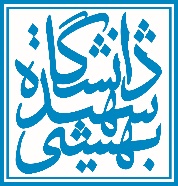 دانشکده علوم ریاضی                                                                                                           استاد راهنمای اولاستاد راهنمای اول نام و نام خانوادگی:  رشته – گرایش: محل خدمت: رتبه دانشگاهی: سال و محل اخذ آخرین مدرک تحصیلی: آدرس پست الکترونیکی:سنوات تدریس در دوره دکترا: تعداد رساله‌های دکترای راهنمایی شده: تعداد رساله‌های دکترای در دست راهنمایی:  تعداد رساله‌های دکترای در دست راهنمایی: استاد راهنمای دوماستاد راهنمای دوم نام و نام خانوادگی:  رشته – گرایش: محل خدمت: رتبه دانشگاهی: سال و محل اخذ آخرین مدرک تحصیلی: آدرس پست الکترونیکی:سنوات تدریس در دوره دکترا: تعداد رساله‌های دکترای راهنمایی شده: تعداد رساله‌های دکترای در دست راهنمایی:  تعداد رساله‌های دکترای در دست راهنمایی: مدير محترم گروه آموزشي .....................................    اینجانب ....................................................... دانشجوی رشته/گرایش ................................................ گرایش .......................................... به شماره دانشجویی ...................................... با اطلاع کامل از آیین نامه دکتری، بدینوسیله دریافت ابلاغیه تعیین استاد راهنما را تایید می‌کنم.                                                                                                                                                                 امضاء و تاريخ:مدير محترم گروه آموزشي .....................................بدين‌وسيله قبول مسئولیت راهنمایی رساله دکتری خانم/ آقای ....................................................... به شماره دانشجويي....................................... را تایید می‌کنم.نام و نام خانوادگي استاد (استادان) راهنما:                                                                                               امضاء و تاريخ:        معاون محترم آموزشی و تحصیلات تکمیلی دانشكده علوم ریاضی     ضمن ارسال صورتجلسه مصاحبه دکتری گروه در تاریخ ...............................، بدين‌وسيله به استحضار می‌رساند سرکارخانم/جناب آقای دکتر .............................................................. به عنوان استاد (استادان) راهنمای خانم /آقای ...................................... با شماره دانشجويي .................. تعیین شده و این موضوع توسط دانشجو و استاد (استادان) راهنما تایید شده است.نام و نام خانوادگي مدير گروه:                                                                                                                      امضاء و تاريخ: